Bootle Pleasure RideSunday 22nd April 2018Organised by the Fell Pony Society Promotions TeamRaising funds for the Promotions Team fundsVenue: Millstones, Bottle, LA19 5TJClass 1. 5km 	Class 2. 8/10kmClass 1 suitable for lead rein and disabled ridersMeet 10am for instructions 		Ride leaves 11amThe ride shall be followed by tea/coffee and home baking.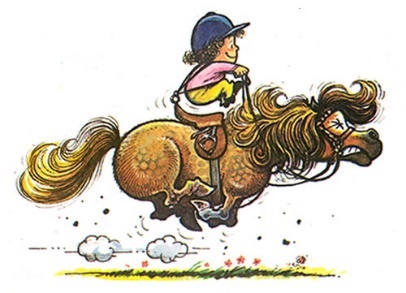 Entry Fees: £15 per pony or £12 for lead rein poniesEntries will be limited. Children under 12 must be accompanied by an adult. All participants must have 3rd party liability insurance.Correctly secured Skull Caps/Riding Hats that meet the current Safety Standards/specifications MUST be worn by all riders of all ages.Entry form & rules are on The Fell Pony Society website and Fell Pony Society Promotions Team Facebook page. For more information contact Susan Brunskill 07765508608 or Kath Ellis 07729804405